OBJECTIVEMaking exhaustive use of my existing skills towards achieving corporate goals; keeping up to date on new ideas as well as being part of the process, progress and success of a fruitful organization.EDUCATIONUniversity of Ibadan, Ibadan                                                                                      2013/14 – 2015M.A. History(Awaiting Result)Osun State University, Osogbo	        2008 - 2012B.A (Hons) History and International Studies(Second Class lower Division)Trained in Computer Operation                                                                                2005                @ Senator Abiola Ajimobi VocationalTraining Centre (SAAVTC)IC, Windows, Microsoft Word, Excel, CorelDraw, & Access CERTIFICATION* Project Management                                                                                                  2013* Customer Relationship Management (CRM) &    Customer Service Strategy Methodology (CSSM)                                                  2013WORK EXPERIENCENational Youth Service Corps( N.Y.S.C)					 2012 - 2013Federal College of Forestry, Oyo State(Nature of primary assignment: Librarian - Cyber Unit)TRAINEETranter IT Infrastructure Services Ltd (TiTis)                                                            Jan. – Feb. 2016IT Support {ATM Support; Information Technology Infrastructure Library (ITIL); Virtualization & Cloud Computing; Support Centre Analyst – Help Desk & Customer Service; Basic Networking; Basic Active Directory; Exchange Servers, Microsoft Office; Computer Configuration}InternshipIT Support Intern (TiTis) – Union Bank Head Office (Marina, Lagos)               Feb. 24th – March 4th, 2016First City Monument Bank (FCMB)                                                                     April 1st, 2016 - HithertoCards and Electronic Banking Unit (Switch and Application Support)INTERESTSProject/Research Presentation Organising EventsReadingTravellingFirst Name of Application CV No: 1672278Whatsapp Mobile: +971504753686 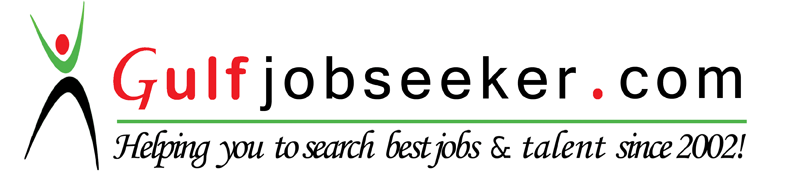 